FORMULAIRE DE RACCORDEMENT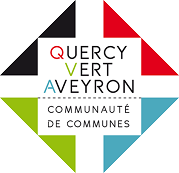 AU RESEAU PUBLIC D’ASSAINISSEMENT COLLECTIFA retourner à la Communauté de Communes DES QUE VOUS ETES RACCORDES AU COLLECTIF Le branchement concerne (cocher les cases concernées) :Engagement du propriétaireJe déclare avoir fait effectuer les travaux de branchement dans les règles de l’art. J’ai bien pris note qu’un contrôle de bonne exécution est susceptible d’être mené et qu’en cas de malfaçon ou non-conformité, ma responsabilité sera engagée avec une obligation de mise en conformité.Participation à l’assainissement collectif (PFAC)J’atteste avoir été informé de la participation pour le raccordement à l’assainissement collectif (PAC) dont je devrais m’acquitter après la réalisation des travaux de branchements et à la réception de la facture. Le montant de cette participation est fixé à  2 000 € par logement hors cas particulier (cf. délibération n° 2018_100 du 17/07/2018) et n°2012-108 du 20/12/2012.A  					Le  	                                                        SignatureMaison de l’Intercommunalité et des Services Publics370 Avenue du 8 mai 1945 – BP 80035 – 82800 NEGREPELISSE – tel  05 63 30 90 90 – fax 05 63 30 81 77 – mail contact@quercyvertaveyron.frSIRET du siège : 200 066 884 00012 – APE : 8411ZJe soussigné(e) (Nom - prénom) :Demeurant,  Adresse :Commune :Code postal :Code postal :Code postal : Cette adresse est celle à utiliser pour la facturation Cette adresse est celle à utiliser pour la facturation Cette adresse est celle à utiliser pour la facturation Cette adresse est celle à utiliser pour la facturationTéléphone :Courriel :Informe la Communauté de Communes Quercy Vert-Aveyron du raccordement effectif de mon bâtiment au réseau public d’assainissement  collectif situé :Informe la Communauté de Communes Quercy Vert-Aveyron du raccordement effectif de mon bâtiment au réseau public d’assainissement  collectif situé :Informe la Communauté de Communes Quercy Vert-Aveyron du raccordement effectif de mon bâtiment au réseau public d’assainissement  collectif situé :Informe la Communauté de Communes Quercy Vert-Aveyron du raccordement effectif de mon bâtiment au réseau public d’assainissement  collectif situé :Adresse : Commune de : Code postal :Références cadastrales : Cette adresse est celle à utiliser pour la facturation Cette adresse est celle à utiliser pour la facturation Cette adresse est celle à utiliser pour la facturation Cette adresse est celle à utiliser pour la facturation Une habitation ancienne (déjà existante) :N° SPANC  (dossier  assainissement non collectif) : ………………………………… individuelle	 collective	 Un local commercial ou artisanal   Une habitation  neuve :N° de permis de construire :……………………………………………………………… individuelle	 collective	 Un local commercial ou artisanal   Un poste de refoulement privatif a dû être construit pour assurer le raccordement en domaine public : fournir la facture des travaux réalisés. Un poste de refoulement privatif a dû être construit pour assurer le raccordement en domaine public : fournir la facture des travaux réalisés.Entreprise ayant effectuée les travaux :Coordonnées de l’entreprise ayant effectuée les travaux :Date de fin de travaux : 